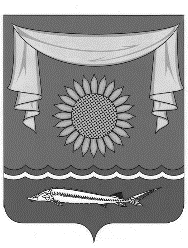 Уважаемая Раиса Артемовна!В соответствии с главой V.7. Земельного Кодекса РФ от 25.10.2001г. № 136-ФЗ, на основании ходатайства ПАО «МРСК Юга» прошу Вас опубликовать в газете «Приазовская степь» информационное сообщение следующего содержания:Сообщение о возможном установлении публичного сервитута с целью эксплуатации объекта электросетевого хозяйства местного значения «ВЛ 10 кВ № 3 ПС Синявская».  Наименование уполномоченного органа, которым рассматривается ходатайство об установлении публичного сервитута: Администрация Неклиновского района.Цель установления публичного сервитута: эксплуатации объекта электросетевого хозяйства местного значения «ВЛ 10 кВ № 3 ПС Синявская».Адрес (или иное описание местоположения) *, а также кадастровые номера земельных участков, в отношении которых испрашивается публичный сервитут:Ознакомиться с поступившим ходатайством об установлении публичного сервитута и прилагаемым к нему описанием местоположения границ публичного сервитута, а также подать заявления об учете прав на указанные земельные участки (в случае, если права на них не зарегистрированы в Едином государственном реестре недвижимости) можно по адресу: 
Ростовская область, Неклиновский район, с. Покровское, пер. Парковый, 1, каб. 215, +7(86347)20254; понедельник – четверг с 9 до 17 часов (перерыв с 13-00 до 14-00), пятница с 9 до 16 часов (перерыв с 13-00 до 14-00). Заявления об учете прав на земельные участки принимаются в течение 30 дней со дня официального опубликования настоящего сообщения.Сообщение о поступившем ходатайстве, а также описание местоположения границ публичного сервитута, размещено на официальном сайте Администрации Неклиновского района в информационно-телекоммуникационной сети «Интернет» (www. nekl.donland.ru).Правообладатели земельных участков, подавшие заявления по истечении указанного срока, несут риски невозможности обеспечения их прав в связи с отсутствием информации о таких лицах и их правах на земельные участки. В соответствии с п. 5 ст. 39.42. Земельного Кодекса Российской Федерации оплата производится за счет заявителя.  Первый Заместитель главы Администрации Неклиновского районаначальник Управления сельского хозяйства	 	        	         А. Н. Дубинаисп. Коженко Наталья Петровна 886347-20254Администрация  Неклиновского района      346830 с. Покровское       пер. Парковый №1      Неклиновского района      Ростовской области от ____.11.2019 г. № 87/_______Главному редактору газеты «Приазовская степь»Тодыка Р. А.№ п/пКадастровый номер земельного участкаАдрес (местоположение)161:26:0000000:5258Ростовская область, Неклиновский район, с. Синявское261:26:0000000:5303Ростовская область, р-н Неклиновский, х. Морской Чулек, улица Молодежная, улица Заречная, переулок Дачный, переулок Мирный, в границах кадастрового квартала 61:26:0060201361:26:0000000:6002Ростовская область, р-н Неклиновский, Синявское сельское поселение461:26:0000000:6115Ростовская область, р-н Неклиновский, х Мержаново, территория Синявского сельского поселения, ВЛ 10 кВ №3 ПС Синявская561:26:0000000:6116Ростовская область, р-н Неклиновский, х Морской Чулек, территория Синявского сельского поселения, ВЛ 10 кВ №3 ПС Синявская661:26:0000000:612Ростовская обл., р-н Неклиновский761:26:0020101:1034 вх. в ед.61:26:0000000:592Ростовская обл, р-н Неклиновский861:26:0020101:1035 вх. в ед.61:26:0000000:592Ростовская обл, р-н Неклиновский961:26:0060201:1759Ростовская обл., Неклиновский р-н, х. Морской Чулек, ул. Заречная, 491061:26:0060201:1781Ростовская область, Неклиновский район, х. Морской Чулек, ул. Красногвардейская, 21-а1161:26:0060201:1783Ростовская область, р-н Неклиновский, х. Морской Чулек, улица Шведкова, улица Звездная, улица Железнодорожная, пер. Зеленый, пер. Клубный, пер. Цветочный, в границах кадастрового квартала 61:26:00602011261:26:0060201:184Ростовская обл., р-н Неклиновский, х. Морской Чулек, ул. Шведкова, 811361:26:0060201:2100Ростовская область, р-н Неклиновский, х. Морской Чулек, ул. Красногвардейская, 10-б1461:26:0060201:2110Ростовская область, р-н Неклиновский, х. Морской Чулек, пер. Клубный, 341561:26:0060201:2111Ростовская область, р-н Неклиновский, х Морской Чулек, ул Заречная, 34-а1661:26:0060201:2112Ростовская область, р-н Неклиновский, х Морской Чулек, ул Заречная, 341761:26:0060201:388Ростовская область, Неклиновский район, х. Морской Чулек, ул. Заречная, 451861:26:0060201:390Ростовская обл, р-н Неклиновский, х Морской Чулек, ул Заречная, 471961:26:0060201:391Ростовская обл, р-н Неклиновский, х Морской Чулек, ул Заречная, 392061:26:0060201:393Ростовская обл., р-н Неклиновский, х. Морской Чулек, ул. Заречная, 352161:26:0060201:398Ростовская обл, р-н Неклиновский, х Морской Чулек, ул Заречная, 282261:26:0060201:404Ростовская обл., р-н Неклиновский, х. Морской Чулек, пер. Мирный, 332361:26:0060201:411Ростовская обл, р-н Неклиновский, х Морской Чулек, ул Заречная, 162461:26:0060201:413Ростовская обл., р-н Неклиновский, х. Морской Чулек, ул. Заречная, 142561:26:0060201:416Ростовская обл, р-н Неклиновский, х Морской Чулек, ул Заречная, 102661:26:0060201:542Ростовская обл, р-н Неклиновский, х Морской Чулек, пер Дачный, 42761:26:0060201:543Ростовская обл, р-н Неклиновский, х Морской Чулек, пер Дачный, 32861:26:0060201:59Ростовская обл, р-н Неклиновский, х Морской Чулек, ул Шведкова, 692961:26:0060201:606Ростовская область, Неклиновский район, х. Морской Чулек, ул. Красногвардейская, 10-а3061:26:0060201:609Ростовская обл, р-н Неклиновский, х Морской Чулек, ул Заречная, 303161:26:0060201:610Ростовская обл, р-н Неклиновский, х Морской Чулек, ул Заречная, 513261:26:0060201:630Ростовская обл, р-н Неклиновский, х Морской Чулек, ул Заречная, 373361:26:0060201:631Ростовская обл, р-н Неклиновский, х Морской Чулек, ул Заречная, 37-а3461:26:0060201:643Ростовская обл., р-н Неклиновский, х. Морской Чулек, ул. Заречная, 223561:26:0060201:645Ростовская область, Неклиновский район, х. Морской Чулек, ул. Шведкова, 57-а3661:26:0060201:68Ростовская обл, р-н Неклиновский, х Морской Чулек, ул Шведкова, 713761:26:0060201:7Ростовская обл, р-н Неклиновский, х Морской Чулек, ул Шведкова, 613861:26:0060201:75Ростовская обл, р-н Неклиновский, х Морской Чулек, ул Заречная, 433961:26:0060201:81Ростовская обл, р-н Неклиновский, х Морской Чулек, ул Шведкова, 654061:26:0060201:82Ростовская обл, р-н Неклиновский, х Морской Чулек, ул Шведкова, 654161:26:0060301:123Ростовская обл., р-н Неклиновский, х. Мержаново, ул. Буденного, 294261:26:0060301:1794Ростовская обл., р-н Неклиновский, х. Мержаново, пер. 6-й Комсомольский , 34361:26:0060301:1846Ростовская обл., р-н. Неклиновский, х. Мержаново, пер. Октябрьский, 1-а4461:26:0060301:1919Ростовская область, Неклиновский район, хутор Мержаново, в границах кадастрового квартала 61:26:00603014561:26:0060301:2137Ростовская область, Неклиновский район, х. Мержаново, пер. 5-й Комсомольский, 2-б4661:26:0060301:2144Ростовская область, р-н Неклиновский, х. Мержаново, пер. Комсомольский 5-й, 2-а4761:26:0060301:2193Ростовская область, р-н Неклиновский, х Мержаново, пер. 5-й Комсомольский, 2-б4861:26:0060301:2201Ростовская область, р-н Неклиновский, х Мержаново, пер. 5-й Комсомольский, 2-б4961:26:0060301:2202Ростовская область, р-н Неклиновский, х Мержаново, пер Комсомольский 5-й, 25061:26:0060301:2234Ростовская область, р-н Неклиновский, х Мержаново, ул Буденного, 255161:26:0060301:316Ростовская обл., р-н Неклиновский, х. Мержаново, пер. 9 - Комсомольский , 45261:26:0060301:366Ростовская область, Неклиновский район, х. Мержаново, пер. 5-й Комсомольский, 15361:26:0060301:404Ростовская обл, р-н Неклиновский, х Мержаново, пер 12-й Комсомольский , 65461:26:0060301:427Ростовская область, Неклиновский район, х. Мержаново, пер. 8-Комсомольский, 45561:26:0060301:47Ростовская обл, р-н Неклиновский, х Мержаново, пер 6-й Комсомольский,25661:26:0060301:479Ростовская обл., р-н Неклиновский, х. Мержаново, ул. Первомайская, 335761:26:0060301:54Ростовская обл, р-н Неклиновский, х Мержаново, пер 6-й Комсомольский, 15861:26:0060301:560Ростовская обл, р-н Неклиновский, х Мержаново, ул Буденного, 225961:26:0060301:57Ростовская обл., р-н Неклиновский, х. Мержаново, пер. 8-й Комсомольский, 36061:26:0060301:621Ростовская обл, р-н Неклиновский, х Мержаново, ул Первомайская, 326161:26:0060301:656Ростовская обл, р-н Неклиновский, х Мержаново, пер 4-й Комсомольский, 56261:26:0510301:128Российская Федерация, Ростовская область, Неклиновский район, Синявское сельское поселение, х. Морской Чулек, ТСН "СНТ "Мечта-2", участок № 16361:26:0060201:548Ростовская обл, р-н Неклиновский, х Морской Чулек, пер Дачный, 126461:26:0060201:2136Ростовская область, р-н Неклиновский, х Морской Чулек, ул Шведкова, 67-п6561:26:0060201:2131Ростовская область, р-н Неклиновский, х. Морской Чулек, пер. А.Дьячковой, 326661:26:0060301:71Ростовская обл, р-н Неклиновский, тер Ростовская обл.6761:26:0060301:710Ростовская обл, р-н Неклиновский, х Мержаново, ул Буденного, 476861:26:0060301:740Ростовская область, Неклиновский район, х. Мержаново, ул. Строителей, 16-б6961:26:0060301:797 вх. е ед. 61:26:0000000:1Ростовская область, р-н Неклиновский,  +  по  +  и  +  по  + 7061:26:0500401:240Ростовская обл., Неклиновский район, с. М-Чулек, с/т "Приморский", участок № 297161:26:0505601:86Ростовская область, Неклиновский район,  СКЖД, снт "Приморский", участок № 337261:26:0506201:5Ростовская область, р-н Неклиновский, с.Приморка , снт "Надежда", уч-к №357361:26:0506201:78Ростовская обл, р-н Неклиновский, х Мержаново, снт "Надежда", уч. 857461:26:0506201:8Ростовская область, р-н Неклиновский, с.Приморка, снт "Надежда", уч-к №147561:26:0506201:81Ростовская обл., р-н Неклиновский, х. Мержаново, снт "Надежда", участок № 847661:26:0506201:87Ростовская обл., р-н Неклиновский, х. Мержаново, снт "Надежда", участок №877761:26:0506401:262Ростовская обл, р-н Неклиновский, х Мержаново, снт "Раздолье", участок № 2007861:26:0506401:3Ростовская область, р-н Неклиновский, х. Мержаново, СНТ "Раздолье", участок № 127961:26:0506601:124Ростовская обл., р-н Неклиновский, х. Мержаново, снт "Кедр", участок № 1058061:26:0506601:33Ростовская обл., р-н Неклиновский, х. Мержаново, с/т "Кедр", участок № 148161:26:0506601:352Ростовская область, Неклиновский район, х. Мержаново, снт "Кедр", 1788261:26:0506701:5Ростовская обл., р-н Неклиновский, х. Мержаново, снт "Надежда", участок № 868361:26:0507101:100Ростовская область, Неклиновский район, х. Мержаново, снт "Металлург-4", участок № 3918461:26:0507101:108Ростовская обл., р-н Неклиновский, х. Мержаново, с/т "Металлург-4", участок 3848561:26:0507101:11Ростовская обл., р-н Неклиновский, х. Мержаново, ст "Металлург-4", участок №3818661:26:0507101:114Ростовская обл., р-н Неклиновский, х. Мержаново, снт "Металлург-4", участок № 3798761:26:0507101:121Ростовская область, р-н Неклиновский, с Приморка, сдт "Металлург-4", д 3728861:26:0507101:133Ростовская область, р-н Неклиновский, х Мержаново, ст Металлург-4, уч 3618961:26:0507101:137Ростовская область, Неклиновский район, х. Мержаново, снт "Металлург-4", участок № 3589061:26:0507101:138Ростовская область, Неклиновский район, х. Мержаново, с/т "Металлург-4", участок № 3579161:26:0507101:444Ростовская область, Неклиновский район, х. Мержаново, с/т "Металлург-4",участок № 384-а9261:26:0507101:46Ростовская обл., р-н Неклиновский, х. Мержаново, с/т "Металлург-4", участок №79361:26:0507101:6Ростовская область, р-н Неклиновский, с Приморка, с/т "Металлург-4", уч-к № 3809461:26:0507701:1Ростовская область, р-н Неклиновский, х Морской Чулек, снт "Янтарь", уч-к № 29561:26:0507701:10Ростовская область, Неклиновский район, х. Морской Чулек, снт "Янтарь-2", участок № 349661:26:0507701:13р-н Неклиновский сдт "Янтарь-2" тер участок № 20,х.М.-Чулек9761:26:0507701:135Ростовская обл., р-н Неклиновский, х. Морской Чулек, ст. "Янтарь-2", уч. № 329861:26:0507701:139Ростовская обл., р-н Неклиновский, х. Морской Чулек, ст "Янтарь-2", участок № 269961:26:0507701:2Ростовская область, р-н Неклиновский, х Морской Чулек, с/т "Янтарь-2", 910061:26:0507701:25Ростовская обл, р-н Неклиновский, х Морской Чулек10161:26:0507701:26Ростовская обл, р-н Неклиновский, х Морской Чулек, с/т "Янтарь-2", уч. №1310261:26:0507701:36Ростовская обл, р-н Неклиновский, сдт "Янтарь-2", участок № 24, х.Морской-Чулек10361:26:0507701:39Ростовская обл, р-н Неклиновский, х Морской Чулек10461:26:0507701:67Ростовская область, Неклиновский район, х. Морской Чулек, садоводческое некоммерческое товарищество "Янтарь", ул.Прохладная, участок №2010561:26:0507701:71Ростовская обл, р-н Неклиновский, х Морской Чулек, снт "Янтарь", ул.Прохладная уч. № 2410661:26:0507701:73Ростовская область, р-н Неклиновский, х Морской Чулек, снт "Янтарь", ул. Сливовая, уч № 710761:26:0508101:3Ростовская обл., р-н Неклиновский, с/т "Темп-5", участок № 1210861:26:0508101:46Ростовская область, Неклиновский район, х. Мержаново, днт "Темп-5"10961:26:0508501:28Ростовская область, р-н Неклиновский, 1300км. СКЖД, с/т "Ромашка", уч 12311061:26:0508501:5Ростовская обл., р-н Неклиновский, с/т "Ромашка", уч-к №145, 1300 км. СКЖД11161:26:0508601:39Ростовская обл, р-н Неклиновский, х Морской Чулек, нст "Удачный", участок № 111261:26:0509001:26Ростовская обл., р-н Неклиновский, 1300 км. СКЖД снт "Приморский", участок № 2511361:26:0509001:3Ростовская область, р-н Неклиновский, СНТ "Приморский"11461:26:0509001:47Ростовская обл, р-н Неклиновский, сдт "Приморский"11561:26:0509001:51Ростовская область, р-н Неклиновский, 1300 км. СКЖД, СНТ "Приморский", уч. № 1.11661:26:0509001:54Ростовская обл., р-н Неклиновский, 1300 км. от СКЖД, снт "Приморский" , уч. № 2411761:26:0509601:104Ростовская обл., р-н Неклиновский, 1300 км СКЖД , с/т "Металлург-3", участок №49811861:26:0509601:16Ростовская область, Неклиновский район, 1300км СКЖД, снт " Металлург-3", участок № 9311961:26:0509601:27Ростовская обл., р-н Неклиновский, 1300 км СКЖД, снт "Металлург-3", участок № 7912061:26:0509601:325Ростовская область, р-н Неклиновский, с/т 1300 км.СКЖД12161:26:0509601:326Ростовская область, р-н Неклиновский, с/т Металлург-312261:26:0509601:329Ростовская обл., р-н Неклиновский, снт "Металлург-3", 1300 км. СКЖД, уч. № 28912361:26:0509601:330Ростовская область, р-н Неклиновский, с/т Металлург-312461:26:0509601:331Ростовская обл., р-н Неклиновский, 1300 км СКЖД, с/т "Металлург-3", уч.№ 28712561:26:0509601:334Ростовская обл., р-н Неклиновский12661:26:0509601:337Ростовская обл., р-н Неклиновский, 1300 км СКЖД, СНТ "Металлург-3", участок № 281.12761:26:0509601:338Ростовская обл., Неклиновский район, 1300 км СКЖД, снт "Металлург-3",участок № 28012861:26:0509601:340Ростовская область, Неклиновский район, 1300 км СКЖД, снт "Металлург-3", участок № 27912961:26:0509601:342Ростовская обл., р-н Неклиновский, снт "Металлург-3", 1300 км. СКЖД, уч.27713061:26:0509601:487Ростовская область, Неклиновский район, 1300 км СКЖД снт "Металлург-3", участок № 1213161:26:0509601:57Ростовская область, р-н Неклиновский, с/т Металлург-3, д 8313261:26:0509601:94Ростовская обл., р-н Неклиновский, 1300 км. СКЖД, снт "Металлург-3", участок № 50813361:26:0509601:95Ростовская обл., р-н Неклиновский, снт "Металлург-3",1300 км. СКЖД, уч. № 50713461:26:0509601:96Ростовская обл, р-н Неклиновский, ст. 1300 км СКЖД, снт "Металлург-3", уч. №50613561:26:0509601:98Ростовская обл., р-н Неклиновский, х. Мержаново, с/т "Металлург-3"13661:26:0509701:111Ростовская обл., р-н Неклиновский, х. Морской Чулек, с/т "Лукоморье", участок № 44813761:26:0509701:168Ростовская область, р-н Неклиновский, х. Морской Чулек, с/т "Лукоморье", уч. 39413861:26:0509701:190Ростовская область, р-н Неклиновский, х. Морской Чулек, с/т "Лукоморье", участок № 36813961:26:0509701:38Ростовская обл., р-н Неклиновский, с/т "Лукоморье", уч-к №449, х. Морской Чулек14061:26:0509901:13Ростовская область, Неклиновский район, х. Морской Чулек, снт "Физик", участок 10014161:26:0509901:135Ростовская область, р-н Неклиновский, х Морской Чулек, с/т "Физик", уч 1714261:26:0509901:153Ростовская область, р-н Неклиновский, с/т "Физик", участок №.10114361:26:0509901:65Ростовская обл, р-н Неклиновский, с/т "Физик"14461:26:0511301:102Ростовская область, р-н Неклиновский, 1300км. СКЖД,СНТ "Транспортник-1", участок № 17614561:26:0511301:103Ростовская обл., р-н Неклиновский, СНТ "Транспортник-1", участок № 175, 1300км. СКЖД14661:26:0511301:104Ростовская область, р-н Неклиновский, 1300км. СКЖД, СНТ "Транспортник-1", участок № 17414761:26:0511301:141Ростовская обл., р-н Неклиновский, 1300 км. СКЖД, СНТ "Транспортник-1", УЧ. № 13514861:26:0511301:144Ростовская обл., р-н Неклиновский, 1300 км. СКЖД, СНТ "Транспортник-1", участок № 13214961:26:0511301:150Ростовская область, р-н Неклиновский, 1300 км. СКЖД, СНТ "Транспортник-1", уч. №12615061:26:0511301:152Ростовская область, р-н Неклиновский, СНТ "Транспортник-1"15161:26:0511301:153Ростовская область, р-н Неклиновский, СНТ "Транспортник-1"15261:26:0511301:16Ростовская область, р-н Неклиновский, 1300 км СКЖД, снт "Транспортник", участок № 6515361:26:0511301:163установлено относительно ориентира садовый дом,расположенного в границах участка, адрес ориентира:Ростовская обл.Неклиновский р-на, снт "Транспортник-1",1300 км.,СКЖД,уч.№11215461:26:0511301:184Ростовская обл., р-н Неклиновский, 1300 км СКЖД, с/т "Транспортник", участок № 915561:26:0511301:207Ростовская область, р-н Неклиновский, с/т "Транспортник"15661:26:0511301:217Ростовская область, р-н Неклиновский, с/т "Транспортник", д 615761:26:0511301:23Ростовская область, Неклиновский район, 1300 км. СКЖД, с/т «Транспортник», уч. № 3615861:26:0511301:232Ростовская обл., р-н Неклиновский, 1300 км СКЖД, снт "Транспортник", участок № 4515961:26:0511301:244Ростовская обл, р-н Неклиновский, 1300 км СКЖД, снт "Транспортник", № 3316061:26:0511301:247Ростовская обл, р-н Неклиновский, 1300 км СКЖД, с/т "Транспортник", участок № 3016161:26:0511301:250Ростовская обл., р-н Неклиновский, с/т "Транспортник", уч. 2716261:26:0511301:258Ростовская обл., р-н Неклиновский, 1300км СКЖД, снт "Транспортник", участок №1516361:26:0511301:266Ростовская область, р-н Неклиновский, с/т "Транспортник"16461:26:0511301:268Ростовская область, р-н Неклиновский, СНТ "Транспортник-1"16561:26:0511301:309Ростовская обл., р-н Неклиновский, к северо-западу от хутора Морской Чулек, в границах кадастрового квартала 61:26:051130116661:26:0511301:38Ростовская область, р-н Неклиновский, 1300 км. СКЖД16761:26:0511301:39Ростовская область, р-н Неклиновский, отс "Транспортник-1",участок № 239, 1300 км. СКЖД16861:26:0511301:40Ростовская обл, р-н Неклиновский, 1300 км СКЖД, снт "Транспортник-1", участок № 23816961:26:0511301:41Ростовская обл, р-н Неклиновский, 1300 км СКЖД ,снт "Транспортник-1",участок № 23717061:26:0511301:43Ростовская обл., Неклиновский р-н, 1300 км. СКЖД снт "Транспортник-1", участок № 23517161:26:0511301:47Ростовская обл., р-н Неклиновский, 1300 км СКЖД снт "Транспортник-1", участок №23117261:26:0511301:49Ростовская область, р-н Неклиновский, 1300 км СКЖД, снт "Транспортник-1", участок №22917361:26:0511301:5Ростовская область, Неклиновский район, 1300 км СКЖД, снт "Транспортник", участок 2117461:26:0511301:53Ростовская область, Неклиновский район, 1300 км СКЖД, снт "Транспортник-1", участок № 22517561:26:0511301:54Ростовская область, Неклиновский район, 1300 км СКЖД, снт "Транспортник-1", участок №22417661:26:0511301:6Ростовская область, р-н Неклиновский, СНТ "Транспортник"17761:26:0511301:92Ростовская область, р-н Неклиновский, 1300 км. СКЖД, с/т "Транспортник-1", участок № 18617861:26:0511301:95Ростовская обл., р-н Неклиновский, снт "Транспортник-1", участок № 183, 1300км. СКЖД17961:26:0511401:15Ростовская область, р-н Неклиновский, 1300 км. СКЖД, СНТ "Тюльпан", участок № 5218061:26:0511401:17Ростовская обл., р-н Неклиновский, 1300 км СКЖД, СНТ "Тюльпан", участок № 5018161:26:0511401:19Ростовская обл., р-н Неклиновский, 1300 км СКЖД, снт "Тюльпан", участок № 4918261:26:0511401:27Ростовская область, р-н Неклиновский, 1300км. СКЖД, с/т "Тюльпан", участок № 4118361:26:0511401:4Ростовская обл, р-н Неклиновский, 1300 км СКЖД, снт "Тюльпан", участок № 618461:26:0511401:5Ростовская область, р-н Неклиновский, 1300 км. СКЖД, СНТ "Тюльпан", уч-к № 5418561:26:0511701:12Ростовская область, Неклиновский район, х. Морской Чулек, снт "Энергостроитель", № 5818661:26:0511701:18Ростовская область, р-н Неклиновский, х Морской Чулек, с/т "Энергостроитель", участок № 918761:26:0511701:38Ростовская обл., р-н Неклиновский, х. Морской Чулек, СНТ "Энергостроитель", участок № 4618861:26:0511701:44Ростовская область, р-н Неклиновский, х Морской Чулек, с/т "Энергостроитель", участок № 418961:26:0511701:47Ростовская обл., р-н Неклиновский, х. Морской Чулек, СНТ "Энергостроитель", участок 3619061:26:0511701:64Ростовская обл, р-н Неклиновский, х Морской Чулек19161:26:0511701:65Ростовская обл., р-н Неклиновский, х. Морской Чулек, с/т "Энергостроитель", уч. № 2119261:26:0600016:434Ростовская область, р-н Неклиновский, 1300 км СКЖД, СНТ "Транспортник", участок № 55-а19361:26:0600017:1000Ростовская область, Неклиновский район, с. Синявское, СПК к-з "Синявский", поле № 107, 108, 109, 110, 111, 112, 3119461:26:0600017:1003Ростовская область, Неклиновский район, с. Синявское, СПК к-з "Синявский", поле № 107, 108, 109, 110, 111, 112, 3119561:26:0600017:1009Ростовская область, Неклиновский район, с. Синявское, СПК к-з "Синявский", поле № 107, 108, 109, 110, 111, 112, 31, южнее поля № 6719661:26:0600017:1012Ростовская область, Неклиновский район, с. Синявское, СПК к-з "Синявский", поле № 107, 108, 109, 110, 111, 112, 3119761:26:0600017:1022Ростовская область, Неклиновский район, с. Синявское, СПК к-з "Синявский", поле № 66, 3119861:26:0600017:1057Ростовская область, р-н Неклиновский, с. Синявское, СПК колхоз "Синявский", поле №77, 7819961:26:0600017:1058Ростовская область, р-н Неклиновский, с. Синявское, СПК колхоз "Синявский", поле №77, 7820061:26:0600017:1083Российская Федерация, Ростовская область, р-н Неклиновский, с Синявское, СПК к-з "Синявский", поле № 105, поле №66, поле №37.20161:26:0600017:1090Российская Федерация, Ростовская область, р-н Неклиновский, с. Синявское, в границах СПК колхоз "Синявский"20261:26:0600017:16 вх. в ед. 61:26:0000000:5Ростовская обл, р-н Неклиновский, с Синявское, Юго-Восточная часть Неклиновского района, кадастровый квартал 61:26:60 00 0720361:26:0600017:255Ростовская обл., р-н Неклиновский20461:26:0600017:265Ростовская обл., р-н Неклиновский, с. Синявское, МТФ-520561:26:0600017:3 вх. в ед. 61:26:0000000:5Ростовская обл, р-н Неклиновский, с Синявское, Юго-Восточная часть Неклиновского района, кадастровый квартал 61:26:60 00 0720661:26:0600017:609 вх. в ед. 61:26:0600017:610Ростовская обл, р-н Неклиновский, с Синявское, СПК к-з "Синявский", поле №105, поле №6620761:26:0600017:670Ростовская обл., р-н Неклиновский, 1300 км СКЖД, снт "Транспортник-1", участок № 23020861:26:0600017:709Ростовская область, Неклиновский район, с. Синявское, х-во СПК к-з "Синявский"20961:26:0600017:710 вх. в ед. 61:26:0000000:1Ростовская область, р-н Неклиновский, 1248 км + 300 м по 1272 км + 675 м и 1280 км + 825 м по 1309 км + 700 м21061:26:0600017:741Ростовская область, Неклиновский район, 1300 км СКЖД снт "Транспортник-1", участок № 23221161:26:0600017:771Ростовская обл, р-н Неклиновский, х. Морской Чулек, с/т "Лукоморье", участок №37921261:26:0600017:777Ростовская область, Неклиновский район, направление "Марцево-Ростов" 1304-1305 км левая пк 0+00-2+2021361:26:0600017:795Ростовская обл., р-н Неклиновский, с. Синявское, СПК колхоз "Синявский", поле № 7421461:26:0600017:806Ростовская обл., р-н Неклиновский, с. Синявское, севернее ул. Крупской21561:26:0600017:818Ростовская область, Неклиновский район, с. Синявское, северо-западнее ул. Крупской21661:26:0600017:819Ростовская область, Неклиновский район, с. Синявское, севернее ул. Шапошникова21761:26:0600017:820обл. Ростовская, р-н. Неклиновский, с. Синявское, северо-западнее ул. Крупской21861:26:0600017:857Ростовская область, Неклиновский район, с. Синявское21961:26:0600017:9 вх. в ед. 61:26:0000000:5Ростовская обл, р-н Неклиновский, с Синявское, Юго-Восточная часть Неклиновского района, кадастровый квартал 61:26:60 00 0722061:26:0600017:923Ростовская обл, Неклиновский р-н, с Синявское, х-во СПК к-з "Синявский", поле №78,7922161:26:0600017:938Ростовская обл., Неклиновский р-н, 50 м северо-западнее с. Синявское22261:26:0060301:2311Российская Федерация, Ростовская область, р-н Неклиновский, х. Мержаново, ул. Первомайская, 6322361:26:0509401:100Ростовская область, р-н Неклиновский,1300км. СКЖД, с/т "Прогресс", уч-к № 1222461:26:0509401:99Ростовская область, р-н Неклиновский22561:26:0509401:98Ростовская область, р-н Неклиновский, 1300км. СКЖД, с/т "Прогресс", участок № 1422661:26:0509401:97Ростовская обл, р-н Неклиновский, 1300 км СКЖД снт "Прогресс", участок № 1522761:26:0507101:131Ростовская область, р-н Неклиновский, х Мержаново, снт "Металлург-4", участок 36322861:26:0507101:11Ростовская обл., р-н Неклиновский, х. Мержаново, ст "Металлург-4", участок №38122961:26:0511301:235Ростовская обл, р-н Неклиновский,1300 СКЖД с/т "Транспортник", участок №4223061:26:0511301:22Ростовская область, р-н Неклиновский, 1300км. СКЖД, с/т "Транспортник", участок 3923161:26:0511301:10Ростовская обл, р-н Неклиновский, с/т "Транспортник", уч-к № 24, 1300км. СКЖД23261:26:0511301:197Ростовская обл, р-н Неклиновский, 1300 км СКЖД, с/т "Транспортник", участок № 7823361:26:0511301:140Ростовская область, р-н Неклиновский, 1300км. СКЖД, СНТ "Транспортник-1", участок № 13623461:26:0511301:63Ростовская область, Неклиновский район, 1300 км. СКЖД, снт "Транспортник-1", участок № 21523561:26:0510301:85Ростовская область, Неклиновский район, х Морской Чулек, ТСН "СНТ "Мечта-2", участок № 323661:26:0511401:14Ростовская обл, р-н Неклиновский, 1300 км СКЖД, снт "Тюльпан", участок № 5323761:26:0509601:505Ростовская область, р-н Неклиновский, снт Металлург-323861:26:0509601:500Ростовская обл., р-н Неклиновский, 1300 км СКЖД, с/т "Металлург-3", уч. № 10723961:26:0509701:158Ростовская область, р-н Неклиновский, х Морской Чулек, с/т "Лукоморье", участок № 40224061:26:0511701:5Ростовская область, р-н Неклиновский, х.М-Чулек, с/т "Энергостроитель", уч-к №45*согласно общедоступным сведениям телекоммуникационной сети «Интернет» (https://pkk5.rosreestr.ru/)*согласно общедоступным сведениям телекоммуникационной сети «Интернет» (https://pkk5.rosreestr.ru/)*согласно общедоступным сведениям телекоммуникационной сети «Интернет» (https://pkk5.rosreestr.ru/)*согласно общедоступным сведениям телекоммуникационной сети «Интернет» (https://pkk5.rosreestr.ru/)